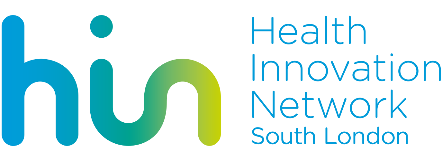 HIN Red Bag Pathway EvaluationLAS SurveyThis short survey is about your experience of the Red Bag Pathway in South West London, which was launched with Older Adult Care Homes in 2017 and 2018. Please complete all questions as best you can and forward the link to South West LAS colleagues. It will take about 5 mins to complete.The Red Bag Pathway is intended to improve communication between care homes, ambulance crews and hospitals and protect patient's belongings.

We hope to use this feedback to make further improvements and all answers are anonymous - please respond by March 31st.Where do you work?Ambulance Station [Name]Ambulance Station [Name]Are you aware of the red bagYesNoWhen attending a residential or nursing home for older people and conveying to A&E, how often would you say the red bag is given to you?All of the tomeMost of the timeOnly a few timesNever  On occasions when you have attended a care home and the resident has had a Red Bag with standardised paperwork, would you agree or disagree that the red bag pathway has:In terms of the standardised paperwork, the information that was most useful to me / my colleagues has been (tick all that apply):Older Person Assessment Form / Health and Care RecordCARES Escalation RecordMAR SheetDNAR Form‘This Is Me’ Form, or equivalentNone of the above were helpfulThe standardised paperwork was missingOverall, what impact do you think the red bag pathway has had on the Handover ProcessIt has had a positive impact It has had a negative impact It has not made a difference		If the NHS were to focus on one thing to improve the experience for patients  and emergency services in care homes what should it be?………………………………………………………………………………………………………………………………………………………………………………………………………………………………………………………………………………………………………………………………………………………………………………………………………………………………………………………………Finally, do you have any other comments on the Red Bag Pathway	………………………………………………………………………………………………………………………………………………………………………………………………………………………………………………………………………………………………………………………………………………………………………………………………………………………………………………………………Thank You!AgreeDisagreeDon’t KnowMade the Handover process for LAS smootherEnabled me to get the information I need in a structured wayNot made a difference, because the information is insufficientAllowed patients to bring spare clothes / carry all belongings safelyI have not seen any / enough patients with a red bag to provide an answerImproved the handover process overall